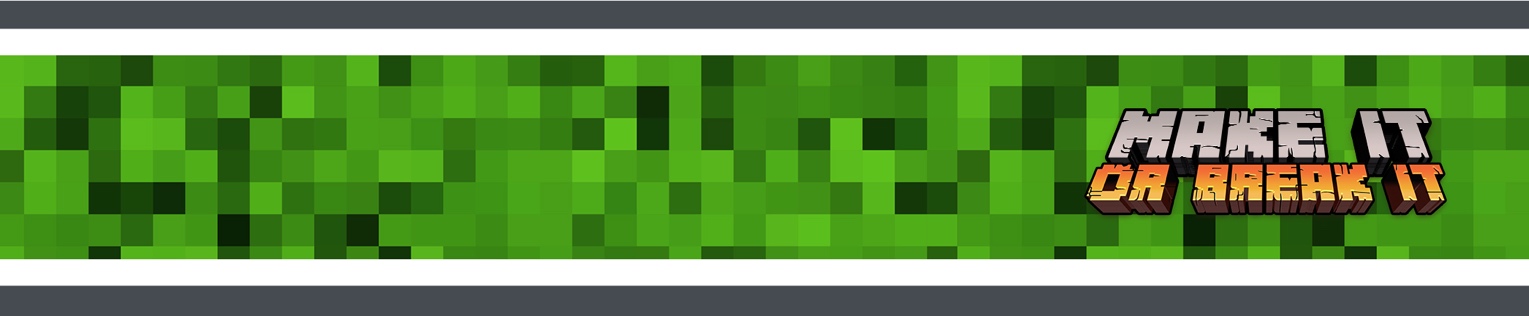 Hey, families! Here’s a look at what we’re covering with your kids this month so you can help your kids continue growing at home during the week.WEEK 1This week, kids learn about how God created the world in the beginning. BIG IDEA: God makes good things. BIBLE: Genesis 1:1-2:4aWEEK 2This week, kids learn about the fall of the first humans and how God still cared for them. BIG IDEA: God unbreaks what’s been broken. BIBLE: Genesis 3WEEK 3	This week, kids learn about what happened between Cain and Abel. BIG IDEA: God made us different on purpose. BIBLE: Genesis 4:1-16WEEK 4This week, kids learn about how people built the Tower of Babel, and how God responded to it. BIG IDEA: We can honor god with the things we make. BIBLE: Genesis 11:1-9GROW AT HOME THIS MONTH